REFERENČNÍ LISTIED EKOLOGIZACE ŠVOL-Plynofikace kotle K14 Popis realizace:Cílem realizace Obnovy kotle K14 byly úpravy (retrofit) kotle K14 pro spalování pouze zemního plynu splňující budoucí emisní limity NOx do 100 mg/Nm3 a CO do 60 mg/Nm3.Byla provedena výměna olejo-plynových hořáků za nové nízkoemisní plynové hořáky, které byly umístěny místo původní vzduchové skříně, která byla demontována. Každý hořák má svoji vlastní individuální skříň a rozmístěny byly vždy po dvou do každého patra. Pro další snížení emisí a dodržení nízkých garantovaných hodnot NOx byl využit nový systém recirkulace spalin, které budou přimíchány do spalovacího vzduchu každého hořáku. Spolu s úpravou strojní technologie došlo k potřebným novým dodávkám a úpravám v oblasti Elektro, MaR a řídicího systému kotle. Předmětem díla byla rovněž podstatná výměna tlakového celku kotle.Tlakový systém kotle tvoří spalovací komora, horní spodní kotlové těleso, konvekční výparníkový svazek, přehřívák páry a ohřívák napájecí vody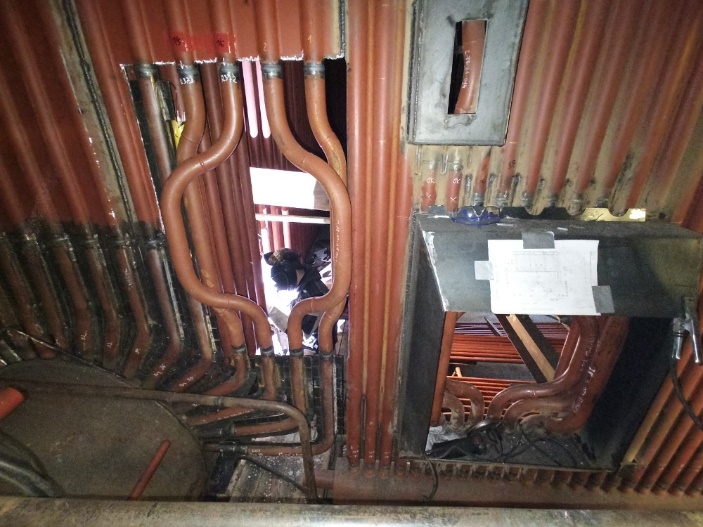 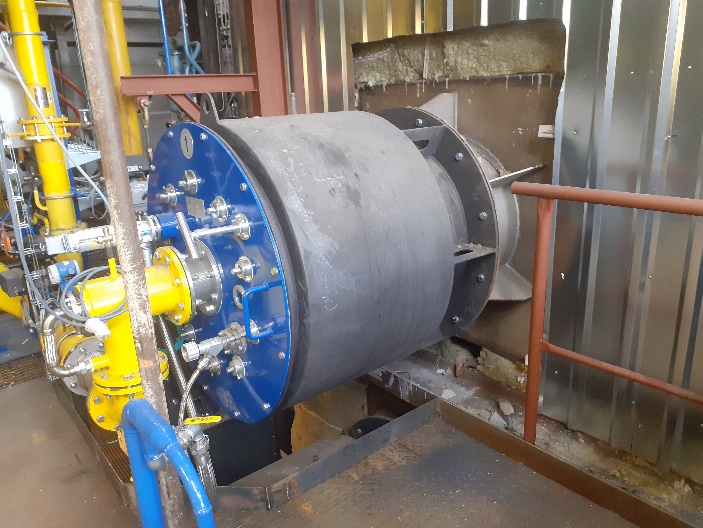 Objednatel:Veolia Energie ČR, a.sProvozovatel:Veolia Energie ČR, a.sMísto realizace:Olomouc Předmět plnění:Dodávka technologií pro plynofikaci kotle K14Termín plnění:Realizace 2022Záruky:24 měsícůKontakt AmpluServis,a.s.Ing. Strak (602 785 032) Kontakt Veolia,a.s.Ing. Tománek (602 419 562)